3.	Použití internetu ve vztahu k veřejné správěVeřejná správa zahrnuje ústřední orgány státní správy, jakými jsou např. ministerstva, úřady, orgány samosprávy (např. krajské a obecní úřady) a další.Úplné elektronické podání je takové podání, které je vyřízeno bez nutnosti používat doklady v papírové formě. V případě ČR a podnikatelského sektoru se jedná nejčastěji o podání daně z příjmu právnických osob, DPH, elektronické služby ČSSZ či služby zdravotních pojišťoven a elektronické celní řízení.Hlavní zjištěníV průběhu roku 2014 použilo internet ve vztahu k veřejné správě 97 % podniků. V posledních 3 letech se podíl podniků využívajících internet ke komunikaci s veřejnou správou příliš nemění.Podniky komunikují s veřejnou správou prostřednictvím internetu nejčastěji elektronickou poštou. Internet hojně využívají také k získání informací z webových stránek úřadů. V roce 2014 obě tyto možnosti využilo shodně 94 % podniků. Formulář si z webu veřejné správy stáhlo 92 % podniků a 86 % jej vyplnilo a odeslalo online. V posledních letech výrazně narůstá počet podniků využívajících on-line služeb nabízených veřejnou správou. Úplné elektronické podání využilo v roce 2014 v České republice více než 86 % podniků (meziroční nárůst o téměř 8 p. b.). V roce 2010 byl jejich podíl zhruba poloviční (48 %). V roce 2014 využívalo nejvíce podniků (78 %) internet k úplnému elektronickému přiznání DPH. Více než dvěma třetinám sloužil k přístupu ke službám ČSSZ. Více než polovina podniků využila internet 
k úplnému elektronickému přiznání služeb zdravotních pojišťoven (57 %) či k dani z příjmu právnických osob (54 %). Pětina podniků si prostřednictvím internetu zcela vyřídila celní řízení. Šetření o využívání ICT podniky také zjišťuje využívání datových schránek ke komunikaci se státní správou. Dokumenty organizacím veřejné správy prostřednictvím datových schránek zasílaly v roce 2014 čtyři pětiny všech podniků, což je o 10 p. b. více podniků než před rokem, a téměř o 30 p. b. více, než v roce 2010. Stejně jako využívání služeb e-governmentu, také elektronické podávání přihlášek do výběrových řízení veřejné správy je typické spíše pro velké a střední podniky (50–249 zaměstnanců). V roce 2014 podalo elektronickou nabídku do systému elektronických výběrových řízení 27 % velkých, 28 % středních 
a 18 % malých podniků. Podstatně častěji šlo o výběrová řízení státní správy či samosprávy v ČR, přičemž nejaktivnějšími byly v tomto směru podniky z odvětví Stavebnictví či Výroby a rozvodu energií. Přístup do zadávací dokumentace k veřejným zakázkám použila v roce 2014 čtvrtina podniků. Častěji se opět jednalo o středně velké a velké podniky. Z odvětvového hlediska převažovaly podniky ze Stavebnictví. Nejméně často použily internet pro přístup do dokumentace veřejných zakázek podniky poskytující Ubytování, stravování a pohostinství.Graf 3.1: Úplné elektronické podání v podnicích ČR podle typu služby*, 2014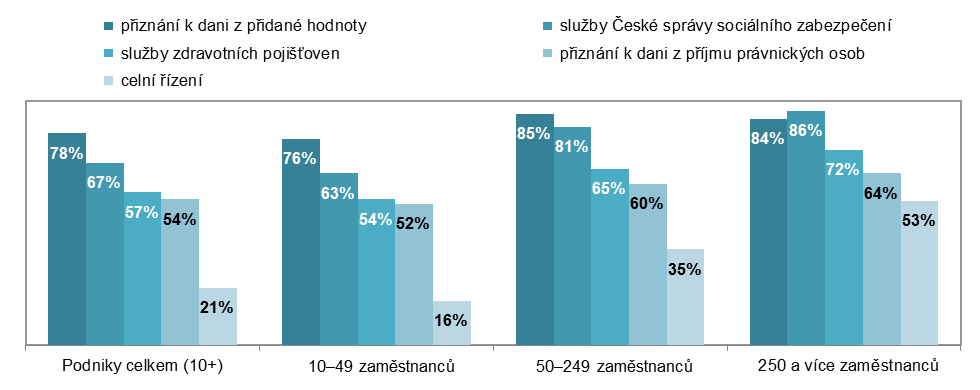 *podíl na celkovém počtu podniků v dané velikostní a odvětvové skupině (v %)podíl na celkovém počtu podniků v dané velikostní a odvětvové skupině (v %)Tab. 3.1: Podniky v ČR používající internet ve vztahu k veřejné správě, 2014Tab. 3.2: Podniky v ČR používající internet k úplnému elektronickému podání, 2014Graf 3.2: Podniky používající datové schránky pro odeslání dokumentů organizacím veřejné správy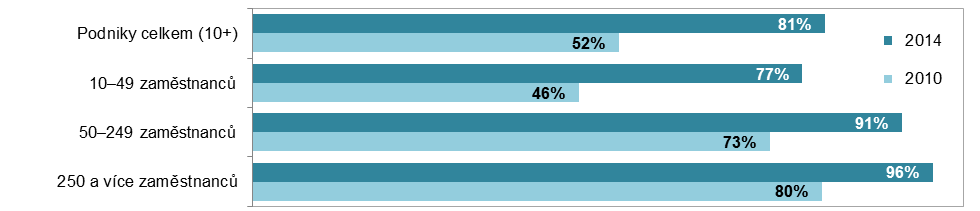 Zdroj: Český statistický úřad 2015Celkempodle činnostipodle činnostipodle činnostipodle činnostipodle činnostipodle činnostiCelkemkomunikacezískávání informacístahování formulářůon-line vyplnění a odeslání formulářůpřístup do zadávací dokumentace podání nabídky do el. výběr. řízení v ČRPodniky celkem (10+)96,6 94,3 93,7 92,0 86,3 24,8 20,3 Velikost podniku  10–49 zaměstnanců96,0 93,3 92,5 90,7 84,1 23,0 18,3   50–249 zaměstnanců98,4 97,6 97,7 96,3 93,9 31,5 27,5   250 a více zaměstnanců99,7 99,2 99,4 98,8 97,5 30,2 26,8 Odvětví (ekonomická činnost)  Zpracovatelský průmysl97,3 94,6 95,1 93,8 89,0 19,2 15,4   Výroba a rozvod energie, plynu, tepla96,8 96,1 94,3 92,9 89,0 45,9 39,1   Stavebnictví98,6 97,3 98,1 96,5 91,3 52,9 42,1   Obchod; opravy motorových vozidel96,2 93,7 91,6 90,3 82,2 20,5 17,9   Doprava a skladování97,5 94,9 92,7 90,9 87,0 13,6 9,4   Ubytování, stravování a pohostinství90,1 84,3 83,3 80,8 73,0 6,5 4,8   Informační a komunikační činnosti99,2 97,7 99,1 97,4 93,4 38,8 34,9   Peněžnictví a pojišťovnictví98,4 97,7 96,7 89,4 84,7 11,7 6,8   Činnosti v oblasti nemovitostí97,3 95,7 96,3 91,5 88,3 13,8 10,5   Profesní, vědecké a technické čin.97,6 97,1 95,4 93,2 88,6 33,6 26,8   Administrativní a podpůrné čin.92,5 91,7 91,2 89,6 83,5 25,6 22,8 Celkempodle účelupodle účelupodle účelupodle účelupodle účelupodle účeluCelkempřiznání k dani z příjmu práv. osobpřiznání k dani z přidané hodnotyslužby České správy soc. zab.celní řízeníslužby zdravotních pojišťovenjiné úplné elektronické podáníPodniky celkem (10+)86,3 53,9 78,1 67,3 21,3 56,5 59,1 Velikost podniku  10–49 zaměstnanců84,3 52,2 76,1 63,4 16,4 53,8 55,4   50–249 zaměstnanců92,8 59,6 85,4 80,6 35,4 65,1 71,7   250 a více zaměstnanců96,3 63,5 83,5 86,4 53,2 72,1 74,1 Odvětví (ekonomická činnost)  Zpracovatelský průmysl88,0 52,7 79,7 71,2 31,0 59,0 61,3   Výroba a rozvod energie, plynu, tepla92,6 64,2 84,7 77,6 27,0 57,5 70,7   Stavebnictví90,8 55,5 81,8 73,5 11,2 60,1 62,8   Obchod; opravy motorových vozidel85,3 53,1 78,7 63,9 24,5 55,3 53,8   Doprava a skladování85,0 51,5 74,5 65,3 20,2 55,4 59,6   Ubytování, stravování a pohostinství73,0 46,1 63,7 48,7 9,9 40,6 41,6   Informační a komunikační činnosti90,3 61,5 83,1 70,8 13,8 62,4 68,7   Peněžnictví a pojišťovnictví85,2 55,5 66,7 51,7 9,2 44,3 59,8   Činnosti v oblasti nemovitostí90,6 67,3 86,1 71,0 8,4 52,8 62,6   Profesní, vědecké a technické čin.84,6 57,4 75,9 69,5 12,4 60,4 68,1   Administrativní a podpůrné čin.84,0 53,2 73,4 62,1 9,7 55,3 57,1 